DOKUZ EYLÜL ÜNİVERSİTESİMÜHENDİSLİK FAKÜLTESİENDÜSTRİ MÜHENDİSLİĞİ BÖLÜMÜEND 4894BİTİRME PROJESİ DERSİRAPOR HAZIRLAMA VE  YAZIM KILAVUZUKasım, 2023İZMİRBÖLÜM BİRGİRİŞ1.1 Amaç     Bu yazım kuralları, Dokuz Eylül Üniversitesi Endüstri Mühendisliği Bölümü’nde gerçekleştirilen bitirme projelerinin yazımında bir standart oluşturmak amacıyla hazırlanmıştır. Bitirme projelerinin bu kurallara uygun olarak hazırlanması ve yazımında akademik etik kurallara uyulması zorunludur.BÖLÜM İKİBASKI DÜZENİ2.1 Kağıt StandardıHazırlanacak bitirme projesinin yazım ve basımında “A4” (210x297 mm) boyutunda kağıt kullanılmalıdır. Kapak sayfasının önünde ve arkasında beyaz karton kullanılmalı, yan kısımda siyah şerit bant bulunmalıdır.2.2 Kağıt Kullanım AlanıSayfanın sol kenarından 3,5 cm, sağ, üst ve alt kenarlarından ise 2,5 cm boşluk bırakılmalıdır. Baskıda kağıdın her iki yüzü de kullanılmalıdır. 2.3 Yazım Özelliği	Yazıların 12 punto büyüklükte, Times New Roman karakteri kullanılarak, iki yana yaslı (justify) olarak, 1,5 satır aralığında yazılması gerekmektedir. Sayfa sonundaki alt başlığı en az iki satır yazı izlemeli, aksi takdirde alt başlık yeni sayfada yer almalıdır. Yazımda virgül ve noktadan sonra bir karakter boşluk bırakılmalı, ondalık sayıların yazımında kesirli kısmın ifadesi için virgül kullanılmalıdır. Kelimeler satır sonlarında bölünmemelidir. Paragrafın ilk satırı 0,5 cm içeriden başlamalıdır. Paragraflar arasında bir boş satır bırakılmalıdır.BÖLÜM ÜÇRAPOR YAZIM DÜZENİ3.1 Giriş	Bitirme Projesi raporları, ön bölüm, metin bölümü ve son bölüm olarak adlandırılabilen üç temel kısımdan oluşur. Ön bölümde kapak sayfası, önsöz, özet, içindekiler, şekil listesi ve tablo listesi yer alır. Metin bölümü, girişle başlar, bölümlerle gelişir ve sonuç ile biter. Raporun son bölümünde ise kaynaklar ve ekler yer alır.3.2 Kapak SayfasıKapak sayfasının yazım alanı 2.2 Kağıt Kullanım Alanı kısmında verilen ölçülerle aynıdır. Kapak sayfasındaki tüm yazılar koyu olarak yazılmalıdır. Kapak sayfasının yazım formatı EK-1’ de sunulmuştur.3.3 Önsöz	      Bu kısım, bitirme projesini hazırlayan öğrencilerin isteğine bağlı olarak hazırlanır. Önsöz kısmı, konu hakkında iletilmek istenen kişisel görüş, amaç ve dilekler veya bitirme projesi çalışmaları sırasında katkıları olan kişi veya kuruluşlara teşekkür mesajlarını içerir. Ayrıca, önsöz metninin sağ alt kısmına bitirme projesini hazırlayan öğrencilerin Adı ve Soyadı yazılır (bakınız, EK-2).3.4 ÖzetÖzet kısmında, çalışma 300 kelimeyi aşmayacak şekilde ana hatlarıyla anlatılmalıdır. Özetin üst kısmına bitirme projesinin başlığı büyük harflerle, Times New Roman yazı karakterinde, 12 punto büyüklüğünde, koyu ve ortalanmış olarak yazılmalıdır. Özetin alt kısmına ise Anahtar Kelimeler yazılmalıdır. Her anahtar kelimenin baş harfi büyük harfle yazılacaktır. Her anahtar kelime/kelime grubu virgülle ayrılacaktır (bakınız, EK-3).3.5 İçindekilerİçindekiler bölümü, bitirme projesi raporu içinde yer alan tüm ana bölüm ve alt bölümlerin başlıklarını ve ilgili sayfa numaralarını sıralı bir biçimde gösteren bölümdür. Şekil açısından, bölümlerin kendi aralarında, aynı derecedeki alt bölümlerin de kendi aralarında bir hizaya gelerek oluşturdukları basamaklı bir yapıda olmalıdır. Bir alt bölümün başlığı, üstünde yer alan başlığın altına, 0,5 cm içeriden başlanarak yazılmalıdır.Sayfanın sol kısmına gelecek şekilde, büyük harflerle ve koyu olarak “İÇİNDEKİLER”, sağ üst köşeye de küçük harflerle ve koyu olarak “Sayfa” başlığı konmalıdır. Başlıktan sonra 1 satır boşluk bırakılır. Raporu oluşturan tüm başlıklar ve karşılarına başlangıç sayfa numaraları yazılır. Metin içerisinde yer alan başlıklar, hiçbir şekilde kısaltılmadan ve değiştirilmeden İçindekiler bölümüne aynen aktarılmalıdır (bakınız, EK-4).3.6 Şekil ListesiRaporda yer alan şekiller, metin içinde yer alış sırasına göre ve şekil numarası ile birlikte listelenmelidir. Sayfanın sol kısmına gelecek şekilde, büyük harflerle ve koyu olarak “ŞEKİL LİSTESİ”, sağ üst köşeye de küçük harflerle ve koyu olarak “Sayfa” başlığı konmalıdır. Başlıktan sonra 1 satır boşluk bırakılır. Şekil başlıklarının bir satıra sığmadığı durumda başlık, alt satırda satır başından değil, şekil başlık yazısının başlama hizasından itibaren yazılmaya devam etmelidir (bakınız, EK-5).3.7 Tablo ListesiRaporda yer alan tablolar, metin içinde yer alış sırasına göre ve tablo numarası ile birlikte listelenmelidir. Sayfanın sol kısmına gelecek şekilde, büyük harflerle ve koyu olarak “TABLO LİSTESİ”, sağ üst köşeye de küçük harflerle ve koyu olarak “Sayfa” başlığı konmalıdır. Başlıktan sonra 1 satır boşluk bırakılır. Tablo başlıklarının bir satıra sığmadığı durumda başlık, alt satırda satır başından değil, tablo başlık yazısının başlama hizasından itibaren yazılmaya devam etmelidir (bakınız, EK-6).3.8 Metin Sayfalarının, Başlıkların ve Bölümlerin BelirlenmesiBitirme projesinde başlıklar “ondalık sistem” ile numaralandırılmalıdır. Her ana bölüm yeni bir sayfada başlamalıdır. Ana bölümler “BÖLÜM NO” şeklinde belirtilecektir. Örneğin; ilk bölüm BÖLÜM BİR şeklinde yazılacaktır. Ana bölümlerin başlıkları büyük harfle, 12 punto, koyu ve ortaya hizalı olarak verilmelidir. Ana bölüm başlığından sonra 1 satır boşluk bırakılmalıdır.Başlıklar ilgili olduğu bölümün numarası ile başlamalı, alt başlıklar yine ilgili bölüm ve ait olduğu başlığın numarası ile başlamalıdır (bakınız, EK-7). Başlıkların sırası ve biçimi aşağıdaki kurallara göre düzenlenmelidir.Ana bölüm başlığı	    Ortaya hizalı, 12 punto, büyük harf, koyu2. Derece başlık			Sola dayalı, 12 punto, kelime baş harfleri büyük, koyu3. Derece başlık			Sola dayalı, 12 punto, kelime baş harfleri büyük, koyu, italik4. Derece başlık			0,5 cm içerden, 12 punto, kelime baş harfleri büyük, italik  Örneğin; bitirme projesi raporunun ikinci bölümünde yer alan herhangi bir ana başlık ve alt başlıkları şu şekilde düzenlenmelidir.Ana bölüm başlığı:BÖLÜM İKİYALIN ÜRETİM2. Derece başlık:			2.1 Yalın Üretim Kavramı		3. Derece başlık:2.1.1 Yalın Üretim Teknikleri4. Derece başlık:2.1.1.1 Toplam Verimli Bakım (TPM)  3.9 Sayfa NumaralandırmaBitirme projesinin ön bölümleri (kapak sayfası, önsöz, özet, içindekiler, şekil listesi ve tablo listesi) Romen rakamları kullanılarak numaralandırılacaktır (numaralar sayfanın alt kısmına ortalanarak yazılacaktır). Kapak sayfasına sayfa numarası verilmeyecek, ancak numaralandırma o sayfadan itibaren başlayacaktır. Bölüm Bir’den itibaren ise sayfa numaralama 1’den başlayarak kaynaklar veya eklerin sonuna kadar numaralandırma yapılacak olup, numaralar yine sayfaların alt kısmına ortalanarak yazılacaktır. Tüm sayfa numaralandırmaları Times New Roman yazı karakterinde, 10 punto büyüklüğünde olacaktır.3.10 Şekil ve Tablo DüzeniBitirme projesi raporu içinde yer alan tüm şekil ve tablolara mutlaka rapor metni içinde atıf yapılmalıdır. Şekil ve tablo içindeki tüm bilgiler okunabilir büyüklükte olmalıdır. Şekil altyazıları ve tablo üstyazılarında, ilk kelimenin baş harfi büyük, diğer kelimelerin baş harfleri küçük harfle başlamalıdır, sonuna noktalama işareti konulmamalıdır. Şekil numaraları ile altyazıları ve tablo numaraları ile üstyazıları 10 punto büyüklüğünde olmalıdır. Şekil ve tabloların numaralandırılması bölüm bazında olacaktır; aşağıda birer örnek verilmiştir.Raporda şekiller yazım alanı içinde ortalanmış olarak yerleştirilmelidir. Şekil altyazısı şeklin boyutunu geçebilir. Şekil numarası ve altyazısı, 1 satırdan oluşuyorsa şeklin alt kısmında ortalanmış olarak, 2 veya daha üst satırdan oluşuyorsa iki yana yaslı (justify) olarak yazılması gerekir. Şekil altyazıları ile devamındaki metin ve şekil ile öncesindeki metin arasında 1,5 satır aralığı boşluk bırakılmalıdır.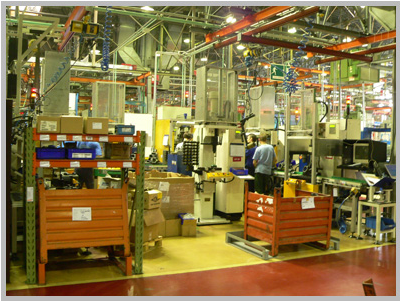 Şekil 3.1 Montaj kısmından bir görünümRaporda tablolar ise yazım alanı içinde sola dayalı olarak yerleştirilmelidir. Tablo üstyazısı tablonun boyutunu geçebilir. Tablo numarası ve üstyazısı, 1 satırdan oluşuyorsa tablonun üst kısmında sola dayalı olarak, 2 veya daha üst satırdan oluşuyorsa iki yana yaslı (justify) olarak yazılması gerekir. Tablo üstyazıları ile öncesindeki metin ve tablo ile devamındaki metin arasında 1,5 satır aralığı boşluk bırakılmalıdır. Tablolar mümkünse sayfa sonlarında bölünmemeli, bölünmesi gerektiği durumlarda ise her yeni sayfada tablonun başlık satırı tekrarlanmalıdır.Tablo 3.1 Algoritmanın test sonuçları3.11 Formül ve Denklemlerin YazımıTüm formül ve denklemler Times New Roman yazı karakterinde, 10 punto büyüklüğünde olacaktır. Formül ve denklemler ortaya hizalı yazılmalıdır. Formül ve denklemlerle metin arasında 1,5 satır boşluk bırakılmalıdır. Art arda gelen denklemler arasında da 1 satır boşluk bırakılmalıdır. Formül ve denklemlerin numaralandırılması, ilk rakam ana bölüm numarası, ikinci rakam ana bölüm içinde yer alma sıra numarası olacak şekilde yapılmalı ve formülün ya da denklemin sağında sağa yaslı olarak parantez içinde gösterilmelidir. Örnek olarak aşağıda Formül (3.1) gösterilmektedir:                                                                (3.1)3.12 Kaynakların (Referansların) Metin İçinde GösterimiMetin içinde her alıntı yapıldığında özgün kaynağa atıfta bulunulmalıdır ve metinde yapılan atıfların tümü kaynaklar listesinde tam künyeleri ile, kaynaklar listesinde olan kaynakların tümü de metinde bulunmalıdır. Gerekli ve mümkün olan her yerde metin içindeki cümleler, yapılmış araştırmalara atıfta bulunarak desteklenmelidir. Metin içinde atıf ve kaynaklar listesi yazımında, American Psychological Association (APA) atıf sistemi dikkate alınmalıdır. Bu bölümde, makale, kitap vb. yayınlara nasıl atıf yapılabileceğine dair örnekler sunulmuştur. Örnekler içinde yer almayan durumlar için https://apastyle.apa.org/style-grammar-guidelines/references/examples web sitesinden yararlanılabilir.Metin içerisinde atıfta bulunurken ilgili yayının yazarı/yazarlarının soyadı ve yayın yılı kullanılır. Aşağıda ilgili örnekler yer almaktadır. Burnak (1997), kaliteyi şöyle tanımlıyor: …Tesis planlaması, büyük ölçüde yatırım gerektiren ve kuruluşun hareket serbestliğini yıllarca kısıtlayacak olan uzun ve orta dönemli kararlara dayanır (İşlier, 1997).Genel anlamda iş hukuku, … (Güven ve Aydın, 2004).Üç veya daha fazla yazarlı bir yayına atıfta bulunulması gerekiyorsa ilk yazarın soyadından sonra “vd.” kısaltması kullanılacaktır. Ancak, kaynaklar listesinde çok yazarlı yayınlar bütün yazarların adları ile, “vd.” kalıbı kullanılmaksızın verilir.Anık vd. (1999), …..… (Oishi vd., 1999).Metin içerisinde bir kuruma veya gruba ilk defa atıfta bulunulduğunda kurumun/grubun tam adı ve parantez içerisinde kısaltması verilecektir. Aynı kurum/gruba yapılacak sonraki atıflarda ise sadece bu kısaltma kullanılacaktır.… (Uluslararası Çalışma Örgütü [ILO], 2004).… (ILO, 2004).Atıfta bulunulacak kaynak birden fazla ise ve bu kaynakların yazarları aynı ise bu kaynaklar metin içinde aşağıdaki şekilde gösterilecektir. Aynı yazar/yazarlara ait farklı yıllarda yapılan yayınlar söz konusu ise	… (Montgomery, 1991, 1997).Aynı yazar/yazarların aynı yıl içinde yaptığı farklı yayınlar söz konusu ise… (Deepin ve Cross, 2001a, 2001b).Metin içinde birden fazla yayının kaynak gösterilmesi durumunda, kaynakların yazar soyadına göre alfabetik sırada verilmesi gerekmektedir.… (Çırakoğlu, 1997; Demirutku, 1996; Kökdemir, 1999).Resmi yayınlara ve yazarı olmayan kaynaklara “Anonim” olarak atıfta bulunulacaktır.…. (Anonim, 1976).Tarihi belirli olmayan çalışmaların ve çeviri olarak hazırlanmış kaynakların metin içinde kaynak olarak gösterimi aşağıda örneklerde belirtilmiştir; burada “bt” “bilinmeyen tarih”i, “çev” ise “çeviri”yi göstermektedir.… (Veysel, bt).   … (Kanawaty, G., çev., 2004).   Bir raporda, gerekli görüldüğünde bir başka araştırmacının yayınından bir kısım tamamen alınabilir (direkt alıntı). Böyle bir durumda alıntı yapılan bölüm özgün kaynaktan hiç hata yapmadan aktarılmalı ve alıntının kaynağı hem metinde sayfa numarası ile birlikte, hem de kaynaklar listesinde belirtilmelidir. Bir metin bir başka kaynaktan atıf yapılmadan aynen alınırsa bu durum aşırmacılık kapsamına girer. Bu etik kurala dikkat etmek son derece önemlidir. Eğer alıntı 40 kelimeden kısaysa çift tırnak içinde ve metinle birlikte verilmelidir. Alıntı yapılan metinde çift tırnak varsa bu tek tırnağa dönüştürülmelidir; örneği aşağıdadır:Bilimi çeşitli şekillerde tanımlamak mümkündür, örneğin, Yıldırım (1991) bilimi “dünyamızda olup biten olguları ‘betimleme ve açıklama’ yoluyla anlama girişimidir” şeklinde tanımlıyor (s. 95).Eğer alıntı yapılacak metin 40 kelimeyi geçiyorsa ayrı bir paragraf halinde, blok hizalama ve sol kenardan bir tab (0,5 cm) içeride verilmelidir. Eğer alıntı yapılan metinde aynı cümle içinde kelime atlanarak yazılıyorsa bu üç nokta (...) ile, eğer bazı cümleler atlanıyorsa bu dört nokta (....) ile belirtilmelidir; örneği aşağıdadır: Bilim, dünyamızda olup biten olguları betimleme ve açıklama yoluyla anlama girişimidir. Olguları betimleme, onları saptama, sınıflama ve dile getirme gibi işlemleri kapsar.... Bilimin açıklama yönüne gelince bu konu bizi çok daha geniş sorunlara götürecek niteliktedir. ... [H]ipotez, doğa yasası, teori, nedensellik ve olasılık ilkeleri gibi kavramları ele almaya ihtiyaç vardır (Yıldırım, 1991, s. 95).3.13 Kaynaklar Kısmında Kaynak Belirtme BiçimleriBitirme projesi kapsamında atıfta bulunulan tüm kaynaklar Kaynaklar bölümünde tam künyeleri ile yazar soyadına göre alfabetik sıralı şekilde listelenmelidir. Kaynaklar listesinde ilk satırdan sonraki satırlar 0,5 cm içerden başlamalıdır. Kaynaklar yazılırken yazarların isimleri arasında “ve” kullanılır. Bu bölümde, kitap, makale, internet dosyası vb. yayınların kaynaklar listesinde nasıl gösterileceğine dair örnekler sunulmuştur. Örnekler içinde yer almayan durumlar için https://apastyle.apa.org/style-grammar-guidelines/references/examples web sitesinden yararlanılabilir.Kitaplara yapılan atıflara örnek:Sapolsky, R. M. (2017). Behave: The biology of humans at our best and worst. Penguin Books.Jackson, L. M. (2019). The psychology of prejudice: From attitudes to social action (2. Baskı). American Psychological Association. https://doi.org/10.1037/0000168-000Aron, L., Botella, M. ve Lubart, T. (2019). Culinary arts: Talent and their development. R. F. Subotnik, P. Olszewski-Kubilius, ve F. C. Worrell (Ed.), The psychology of high performance: Developing human potential into domain-specific talent içinde (345–359). American Psychological Association. https://doi.org/10.1037/0000120-016Makalelere yapılan atıflara örnek:Grady, J. S., Her, M., Moreno, G., Perez, C. ve Yelinek, J. (2019). Emotions in storybooks: A comparison of storybooks that represent ethnic and racial groups in the United States. Psychology of Popular Media Culture, 8(3), 207–217. https://doi.org/10.1037/ppm0000185Tezlere yapılan atıflara örnek:Harris, L. (2014). Instructional leadership perceptions and practices of elementary school leaders [Doktora Tezi]. University of Virginia.Bildirilere yapılan atıflara örnek:Duckworth, A. L., Quirk, A., Gallop, R., Hoyle, R. H., Kelly, D. R., ve Matthews, M. D. (2019). Cognitive and noncognitive predictors of success. Proceedings of the National Academy of Sciences, USA, 116(47), 23499–23504.https://doi.org/10.1073/pnas.1910510116İnternetten erişilen bilgilere yapılan atıflara örnekler (Yazardan sonra erişim tarihi gelmelidir):Bologna, C. (31 Ekim 2019). Why some people with anxiety love watching horror movies. HuffPost.https://www.huffpost.com/entry/anxiety-love-watching-horror-movies_l_5d277587e4b02a5a5d57b59e3.14 Eklerin DüzenlenmesiBitirme projesinin metin kısmında yer aldığında bütünlüğü bozan veya çok uzun olduğu için dikkati dağıtabilecek olan bilgilerin ekler halinde düzenlenip raporun son kısımda sunulması gerekmektedir. Ekler kapsamı içerisinde uzun ve ayrıntılı tablolar veya şekiller, anket formları, çizelgeler, belgeler, bilgisayar çıktıları, uzun alıntılar, vb. yer alır. Ekler, EK-l, EK-2 şeklinde numaralandırılmalıdır. Ayrıca, her Ek ayrı bir sayfadan başlamalı, her Ek’e ait büyük harflerle ve koyu olarak yazılmış bir başlık olmalı ve eklerin sayfa numaralandırılması unutulmamalıdır.EK-1: BİTİRME PROJESİ RAPORU KAPAK ÖRNEĞİDOKUZ EYLÜL ÜNİVERSİTESİMÜHENDİSLİK FAKÜLTESİ ENDÜSTRİ MÜHENDİSLİĞİ BÖLÜMÜ YALIN ÜRETİM YAKLAŞIMI VE UYGULAMALARIAli YILMAZDanışmanProf. Dr. Levent BAYTUNÇAralık, 2022İZMİREK-2: ÖNSÖZ ÖRNEĞİÖNSÖZ…………………………………………………………………………………………………………………………………………………………………………………………………………………………………………………………………………………………………………………………………………………………………………………………………………………………………………						Ali YILMAZEK-3: ÖZET ÖRNEĞİYALIN ÜRETİM YAKLAŞIMI VE UYGULAMALARIÖZET    ………………………………………………………………………………………………………………………………………………………………………………………………………………………………………………………………………………………………………………………………………………………………………………………………………………………………………..						Anahtar Kelimeler: Yalın Üretim, Toplam Üretken Bakım, KaizenEK-4: İÇİNDEKİLER ÖRNEĞİİÇİNDEKİLER	                 SayfaÖNSÖZ	iiÖZET	iiiŞEKİL LİSTESİ	ivTABLO LİSTESİ	vBÖLÜM BİR – GİRİŞ	11.1 İkinci Derece Başlık	11.1.1 Üçüncü Derece Başlık 	41.1.1.1 Dördüncü Derece Başlık	51.1.1.2 Dördüncü Derece Başlık	61.2 İkinci Derece Başlık	101.2.1 Üçüncü Derece Başlık	141.2.1.1 Dördüncü Derece Başlık	15BÖLÜM İKİ – LİTERATÜR ARAŞTIRMASI	202.1 İkinci Derece Başlık	202.1.1 Üçüncü Derece Başlık	242.1.1.1 Dördüncü Derece Başlık	252.1.1.2 Dördüncü Derece Başlık	262.2 İkinci Derece Başlık	312.2.1 Üçüncü Derece Başlık	342.2.1.1 Dördüncü Derece Başlık	35BÖLÜM … – ………...  	40BÖLÜM … – SONUÇLAR	60KAYNAKLAR	70EKLER	85EK-5: ŞEKİL LİSTESİ ÖRNEĞİŞEKİL LİSTESİ Şekil 1.1 ….. 	2Şekil 1.2 ….. 	5Şekil ....  .…. 	10Şekil 3.1 Montaj kısmından bir görünüm 	35EK-6: TABLO LİSTESİ ÖRNEĞİTABLO LİSTESİ Tablo 1.1 ….. 	2Tablo 1.2 ….. 	5Tablo ....  .…. 	10Tablo 3.1 Algoritmanın test sonuçları 	35EK-7: BAŞLIKLAR ÖRNEĞİBÖLÜM BİRGİRİŞİkinci Derece Başlık						      0.5 cm	........................................................................................................................................................................................................................................................................................................................................................................................................................................................1.1.1 Üçüncü Derece Başlık	.......................................................................................................................................................................................................................................................................................................................................................................................................................................................1.1.1.1 Dördüncü Derece Başlık	.......................................................................................................................................................................................................................................................................................................................................................................................................................................................İkinci Derece Başlık							.......................................................................................................................................................................................................................................................................................................................................................................................................................................................İterasyon NoOrtalama Değer115,8216,1315,3